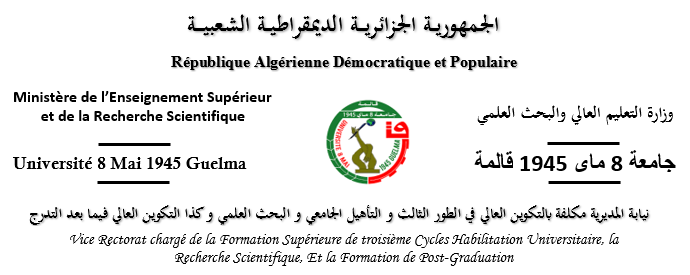 الملحـــق رقــم 2 تقرير حول المقال العلمي ومحيطه وعلاقته مع موضوع الأطروحةالسنة الجامعية:	 الكلية أو المعهد:	 القسم:	معلومات خاصة بطالب الدكتوراه:اسم ولقب المترشح:	 عنوان الأطروحة:					 بيانات تعريف المشرف:اللـقب:	الاسـم:	معلومات حول المقال العلمي:عنوان المجلة:	ردمك: .................................................. ردمك الالكتروني: ............................................. رابط المجلة/المقال على الانترانت:	تصنيف المجلة:قواعد البيانات الانتقائية التي تنتمي إليها المجلة (web of sciences, scopus,...):	أقدمية المجلة:	 سياسة النشر في المجلة:	عنوان المقال العلمي:					 الترتيب بين الناشرين:	علاقة المقال مع موضوع الأطروحة:المشــــرف